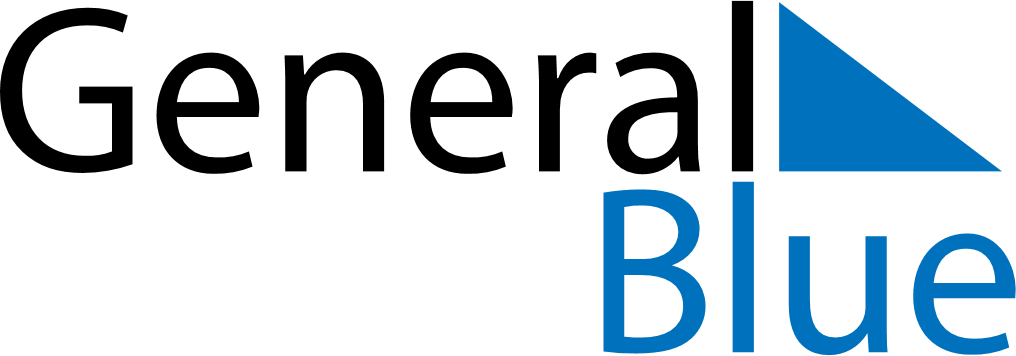 May 2026May 2026May 2026Aland IslandsAland IslandsSUNMONTUEWEDTHUFRISAT12Labour Day345678910111213141516Ascension Day1718192021222324252627282930Pentecost31